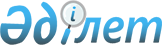 О внесении дополнения в решение Карагандинского городского маслихата от 27 ноября 2014 года № 363 "Об утверждении Правил оказания социальной помощи, установления размеров и определения перечня отдельных категорий нуждающихся граждан города Караганды"
					
			Утративший силу
			
			
		
					Решение Карагандинского городского маслихата от 25 мая 2023 года № 33. Зарегистрировано в Департаменте юстиции Карагандинской области 26 мая 2023 года № 6418-09. Утратило силу решением Карагандинского городского маслихата от 27 сентября 2023 года № 96
      Сноска. Утратило cилу решением Карагандинского городского маслихата от 27.09.2023 № 96 (вводится в действие по истечении десяти календарных дней после дня его первого официального опубликования).
      Карагандинский городской маслихат РЕШИЛ:
      1. Внести в решение Карагандинского городского маслихата "Об утверждении Правил оказания социальной помощи, установления размеров и определения перечня отдельных категорий нуждающихся граждан города Караганды" от 27 ноября 2014 года № 363 (зарегистрировано в Реестре государственной регистрации нормативных правовых актов под № 2898) следующее дополнение:
      в Правилах оказания социальной помощи, установления размеров и определения перечня отдельных категорий нуждающихся граждан города Караганды, утвержденных указанным решением:
      дополнить подпунктом 19) пункт 9 следующего содержания:
      "19) многодетным матерям, награжденным подвесками "Алтын алқа", "Күміс алқа" или получившим ранее звание "Мать-героиня" и награжденным орденами "Материнская слава" I и II степени, а также многодетным семьям, имеющим в своем составе четырех и более совместно проживающих несовершеннолетних детей.".
      2. Настоящее решение вводится в действие по истечении десяти календарных дней после дня его первого официального опубликования.
					© 2012. РГП на ПХВ «Институт законодательства и правовой информации Республики Казахстан» Министерства юстиции Республики Казахстан
				
      Председатель

А. Букенов
